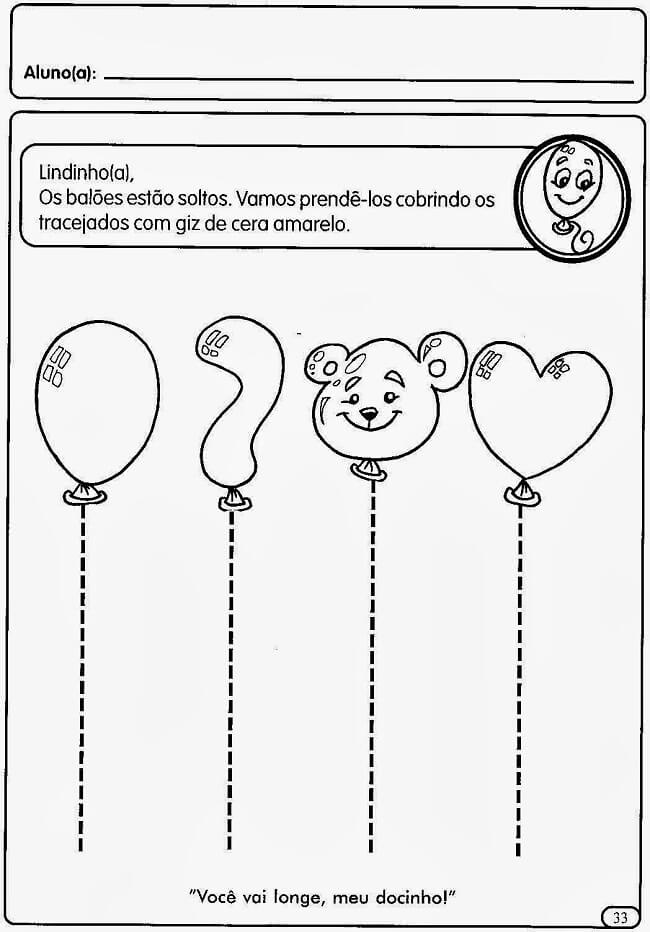        Meu amor faça o que se pede e capriche !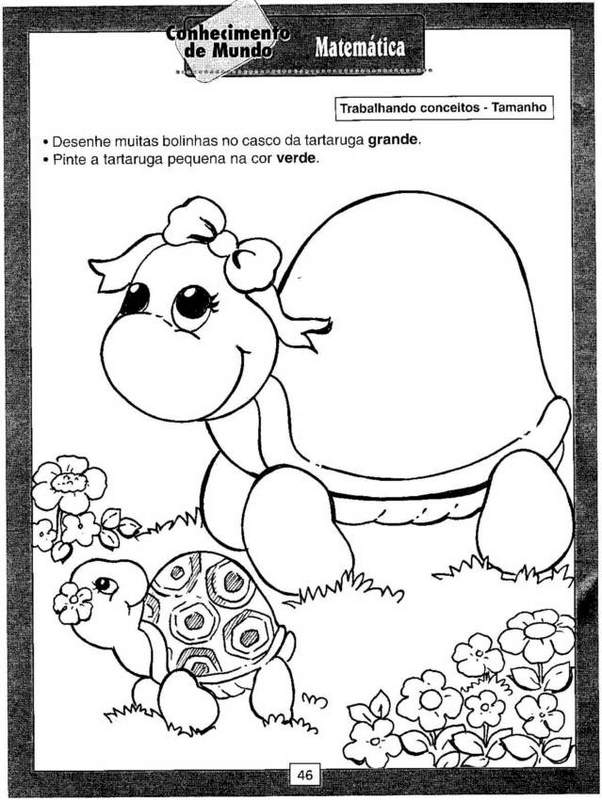 Meu anjinho(a) cubra os tracejados das bolas do sorvete e pinte a casquinha com giz  de cera  amarelo. 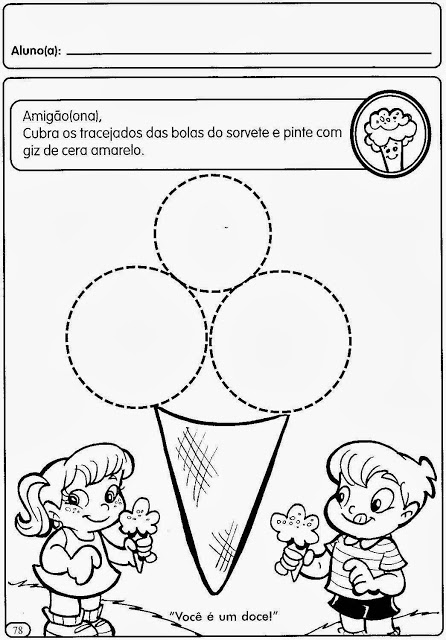 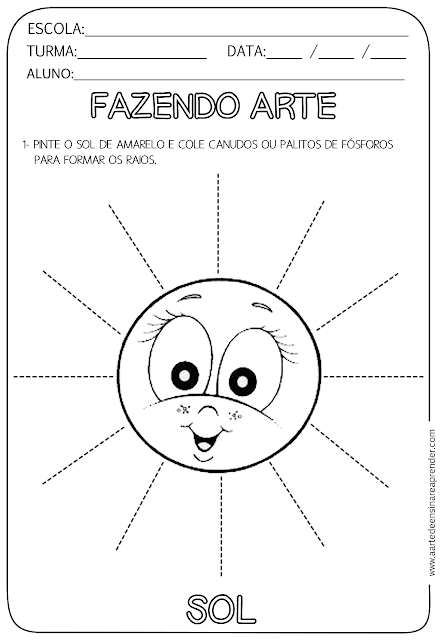                             MINHA TAREFINHA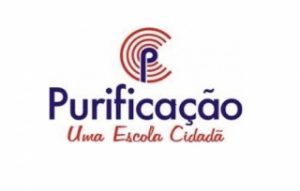 NOME:__________________________________________________________________                                               Data:__/___/2022  PROFª : Tia Gleide     Turma:  Maternal 2                            MINHA TAREFINHANOME:__________________________________________________________________                                               Data:__/___/2022  PROFª : Tia Gleide     Turma:  Maternal 2                            MINHA TAREFINHANOME:__________________________________________________________________                                               Data:__/___/2022  PROFª : Tia Gleide     Turma:  Maternal 2